Муниципальное автономное общеобразовательное учреждение «Гимназия №1»Исследовательская работа/проектСмайлики – неотъемлемая часть современного общения в интернетеАвтор работы:Богатырева Ольга Даниловна, 4-в классРуководитель: Давыдова Елена Семеновна,  учитель начальных классовг. Пермь2023ВведениеВпервые я познакомилась со смайликом, когда у меня появился телефон. Сначала я просто рассматривала их как забавные картинки. Потом я начала понимать их. И очень скоро я стала ими пользоваться в своей переписке, чтобы передать свое настроение.Сегодня смайлики стали важной частью сетевого этикета. Сложно представить личную переписку без смайлов в XXI веке. Это уже неотъемлемая деталь неформального, дружеского общения. Смайлики помогают передать эмоции, настроение, делают сообщения более живыми. При общении мы ориентируемся не только на слова, но и на мимику, жесты, интонацию. В интернет-переписке мимики и жестов мы не видим, но на помощь приходят смайлы.
Цель исследования: познакомится с историей возникновения смайлов, причинами их популярностиЗадачи исследования: Выдвинуть гипотезу;Изучить литературу по теме проекта;Провести опрос;Сравнить результаты опроса с гипотезой;Сделать выводы.Гипотеза: я считаю, что общение в сети интернет возможно сегодня без использования смайлов Теоретическая частьЧто такое смайл?Смайлики, эмограммы (smile - улыбка) - это значки, составленные из знаков препинания, букв и цифр, обозначающие какие-то эмоции. Они широко используются при общении в интернете - в письмах, форумах, чатах и т.п. В последнее время текстовые смайлики постепенно уходят в прошлое, а им на смену приходят графические - прикольные картинки, изображающие лица, предметы, знаки.Смайлик, смайл (англ. smile), эмотикон ( emoticon) - это идеограмма, изображающая эмоцию. Состоит из различных символов, в том числе и служебных. Распространение смайлик получил в Интернете и SMS, однако в последнее время он используется повсеместно.А проще: "Смайлики"-это маленькие изображения, которые можно использовать для выражения своих чувств или эмоций, когда слов не хватает.
Когда мы общаетесь с друзьями и родными друг против друга, ваш голос, ваше лицо и руки также участвуют в общении.
Когда вы используете электронную почту или чат, это теряется, вам не хватает эмоций чтобы выразить ваши намерения. Ваши возможности выразить себя ограничены.
С помощью смайликов при общении в Интернете люди выражают свои чувства, настроение, эмоции. Смайлики добавляют эмоции к вашему сообщению.История возникновения смайлов.В начале 1980-х было проблемой понять, сделал ли помещающий сообщение на онлайн информационных табло, саркастическое замечание, пытался быть забавный или серьезным. Был необходим какой-то признак. Так родилась идея смайликов.Каждый из нас использует их в программах messenger-a, чатах или электронной почте. Но смайлики были изобретены уже давно.
Ещё в 1969 году Владимир Набоков в одном из своих интервью упоминал о том, что стоит создать специальный знак пунктуации для графического отображения эмоций: "Мне часто приходит на ум, что надо придумать какой-нибудь типографический знак, обозначающий улыбку, — какую-нибудь закорючку или упавшую навзничь скобку, которой я бы мог сопроводить ответ на ваш вопрос".Скотт Фалман (англ. Scott E. Fahlman) утверждает, что был изобретателем поперечного "смайлика-лица". Он говорит об этом на своем вебсайте.Впервые Скотт Фалман исползовал его в том виде, в котором он популярен сейчас 19 сентября 1982 года в переписке: "Предлагаю использовать вот такую последовательность символов для обозначения шутливых сообщений: :-)Читать следует сбоку. На самом деле, учитывая нынешние события, более уместно выделять сообщения, которые шутками НЕ являются. Для этого используйте :-(  "Другие источники утверждают, что первый смайлик вероятно появился в 1979, впервые был использован неким Кевином Маккензи. Он, как полагают, впервые использовал -), символ. Однако точно установить, кто придумал смайл, вряд ли возможно, так как есть свидетельства, что этот знак  использовали ещё в 1960-х годах.Американский художник Харви Болл (англ. Harvey Ball) в декабре 1963 года первым нарисовал графическое изображение улыбки в виде двух точек и дуги в жёлтом круге.Итак, перенесемся в Америку начала 60-х.. Рождение нового страхового гиганта было трудным, и поэтому сотрудники фирм приуныли. Что, конечно же, не замедлило сказаться на продуктивности работы, которая катастрофически снижалась. И вот, дабы заставить своих сотрудников не извергать на клиентов скорбь и пессимизм, а вовсе даже наоборот - мило им улыбаться, руководство новорожденной State Mutual Life Assurance Cos. of America решило провести среди них нечто вроде рекламной кампании с целью разрекламировать хорошее настроение. Нарисовать символ для акции в декабре 1963 года предложили художнику Харви Бэллу. За 10 минут и $45 Харви Бэлл создал простенькую желтую задорно улыбающуюся рожицу, из которой сделали значок, прикрепили сзади булавку и раздали сотрудникам и клиентам компании. С сияния на груди у страховых агентов и ими застрахованных клиентов начал свой путь первый смайл, пока еще только оффлайновый и неэлектронный.Коронное шествие Мистера Улыбки по миру началось в 70-х после того, как для него был придуман соответствующий лозунг - Have a Happy Day ("Счастливого дня"). Желтые рожицы "засветились" на футболках, рюкзаках, карандашах… Даже почтовая служба США выпустила веселую марку. Смайл печатали на всем, что может продаваться, он приносил огромные доходы всем, кроме его непосредственного создателя. Харви Бэлл не стал регистрировать свое авторское право.Разновидности смайловСмайлики бывают двух видов:текстовые, составленные из знаков препинания, букв и цифр, которые вы можете найти на клавиатуре компьютера. Двоеточие представляют глаза, правая скобка - рот.:-) улыбка       :-( печаль;графические, в виде маленькой картинки-иконки, правильнее было бы их называть эмотиконами (от англ.emoticon).Приступим к расшифровке некоторых из наиболее популярных смайликов:Счастливый смайлик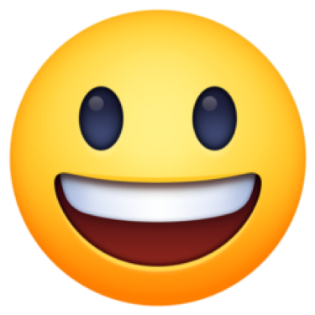 Этот смайлик является воплощением сплошного позитива. С его помощью обозначают бесконечное счастье, восторг, радость и неуемное веселье.Смеюсь от души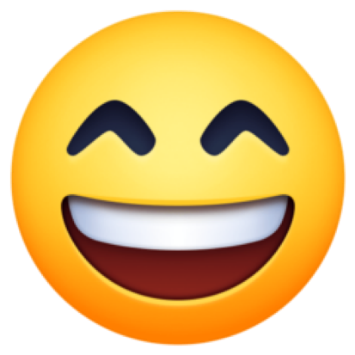 Громкий искренний смех, что называется, «от души». Но, воспринимать этот смайлик следует в сочетании с контекстом. В некоторых случаях он может обозначать сарказм.Невозможно удержаться от смеха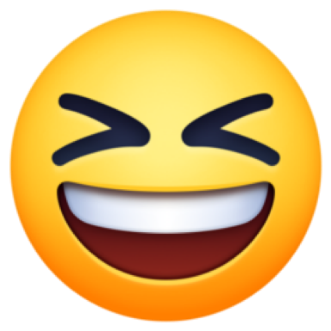 Этот смайл может обозначать очень смешную или, наоборот, очень глупую шутку.  Аккуратность в «расшифровке» этого смайлика явно не помешает. Дело в том, что он вполне может обозначать злорадство или недоброжелательность.Подмигивание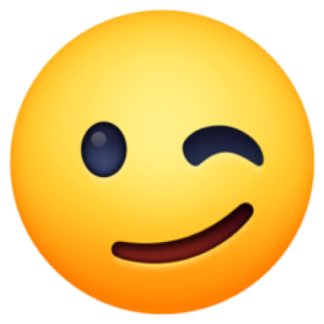 Несколько нагловатое подмигивание может обозначать: юмор, шутку, флирт. Иногда это может быть обозначением легкой, ни к чему не обязывающей влюбленности. Такое изображение воспринимается как несерьезная шутка.Легкая улыбочка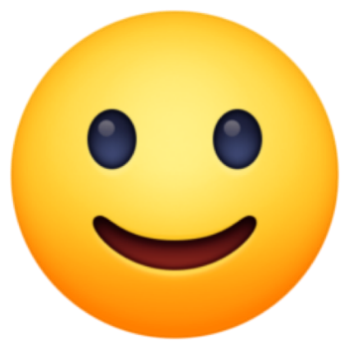 Удовлетворение собственной персоной и всем миром в целом.делает переписку более приветливой чем обычно. Опять же при использовании данного смайлика возможен подтекст с сарказмом. Это определяется его присутствием в совсем нешуточном тексте.Покрасневший смайлик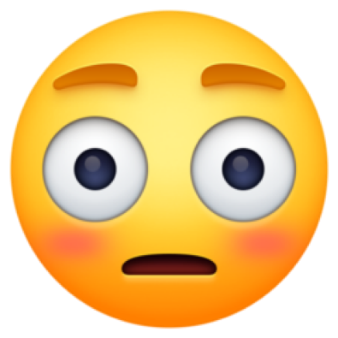 Неприятная ситуация, решающая ошибка – все это выражает покрасневший смайлик с широко открытыми глазами. Кроме того, он может обозначать стыд. В некоторых случаях этот смайлик используется в качестве реакции на комплимент, полученный от неприятного человека.Сердце в глазах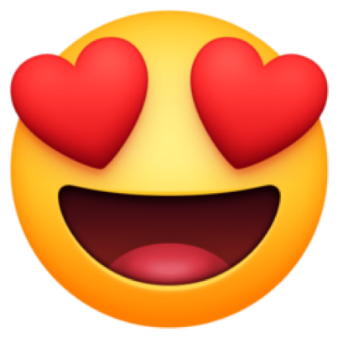 Счастливое изображение с сердечками в глазах говорит само за себя – любовь… Причем любовь не обязательно к человеку. С помощью этого смайлика можно выразить свои чувства к месту, вещи или событию. В основном используется в романтической переписке. Помимо любви может выражать обожание и благодарность.Шокированный смайлик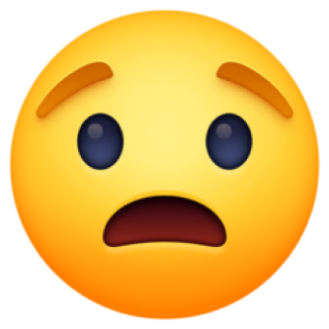 Неожиданное, неприятное событие. Этот смайлик обозначает шокирующее разочарование. Кроме того, он может обозначать: чувство страха, возмущения. Зачастую присутствует в переписке, в которой обсуждаются плохие новости.В холодном поту 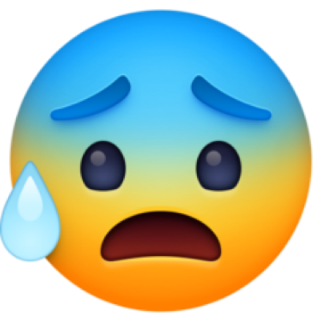 Безмолвный, но открытый рот этого смайлика демонстрирует явное волнение, стресс.Практическая частьВ рамках поставленных задач и проверки правильности гипотезы, я провела опрос среди учеников 4-в класса. Группе школьников были заданы следующие вопросы:Пользуетесь ли Вы смайликами в повседневной жизни? При переписке в социальных сетях, различных мессенджерах, SMS-ках, иных обстоятельствахДаНетКак часто Вы используете смайлики? В каждом письме/сообщенииЧастоВремя от времениРедкоС какой целью Вы используете смайлики?Для более точного отражения своего эмоционального состоянияДля отражения своего отношения к обсуждаемому вопросуДля ускорения и упрощения написания сообщений при перепискеДля украшения своего сообщения, письмаДань моде: потому что все так делаютЧтобы выразить то, что не могу сказать словамиРезультаты опроса представлены на диаграммах в Приложение А.Заключение и результатыПоработав над данной темой, поговорив с одноклассниками и оценив результаты анкетирования, я могу сделать вывод о том, что моя гипотеза является не верной. Сегодня невозможно общение в сети интернет без использования смайлов. Смайлы в нашей жизни играют большую роль.При помощи них мы можем:Облегчить своё общение Выражать свои эмоцииВыражать те эмоции, которые сложно передать словами Сделать своё общение более яркимСписок используемой литературыИнтернет – журнал «Интернет технологии.ru» [Электронный ресурс] https://www.internet-technologies.ru/  Сетевое издание «Современные проблемы науки и образования» [Электронный ресурс] https://science-ducation.ru/ru/article/view?id=20194ПРИЛОЖЕНИЕ А.